О присвоении адреса  земельному участку             На основании п. 21 ч. 1 ст. 14 Федерального закона от 06.10.2003 N 131-ФЗ «Об общих принципах организации местного самоуправления в Российской Федерации», п.3 ст. 9 Федерального закона от 28.12.2015 N 443-ФЗ «О федеральной информационной адресной системе и о внесении изменений в Федеральный закон "Об общих принципах организации местного самоуправления в Российской Федерации», постановления Правительства Российской Федерации от 19.11.2014 N 1221 "Об утверждении Правил присвоения, изменения и аннулирования  адресов", администрация Чуварлейского  сельского поселения постановляет:1. Вновь образуемому земельному  участку  21:06:150404:ЗУ1 площадью 400 кв.м. из земель государственной собственности кадастрового квартала  21:06:150404 расположенного,   Чувашская Республика-Чувашия, Алатырский район, Чуварлейское сельское поселение, с.Чуварлеи, ул.Ворошилова   присвоить   адрес:Российская Федерация,  Чувашская Республика – Чувашия, Алатырский муниципальный район, сельское поселение Чуварлейское, Чуварлеи село, Ворошилова  улица,  участок 235а.2. Внести сведения об адресе  в государственный адресный реестр путем размещения информации в Федеральной  информационной  адресной системе.4. Настоящее постановление вступает в законную силу после его  официального опубликования.Глава Чуварлейского сельского поселения                                                                     А.М.Коновалов Чâваш  РEспубликинУлатâр  районêнчиЧУВАРЛЕИ ял поселенийêАДМИНИСТРАЦИЙĔ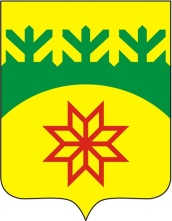 ЧУВАШСКАЯ РЕСПУБЛИКААЛАТЫРСКИЙ РАЙОНАДМИНИСТРАЦИЯЧУВАРЛЕЙСКОГО   СЕЛЬСКОГО  ПОСЕЛЕНИЯЙЫШ~НУ ПОСТАНОВЛЕНИЕ    «23» декабря  2020 г. № 123   Чуварлеи ялĕ    «23» декабря  2020 г. № 123   с.Чуварлеи 